муниципальное дошкольное образовательное учреждение детский сад комбинированного вида №1 г.Белинский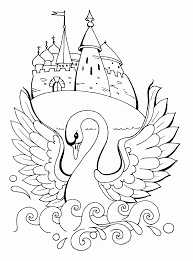 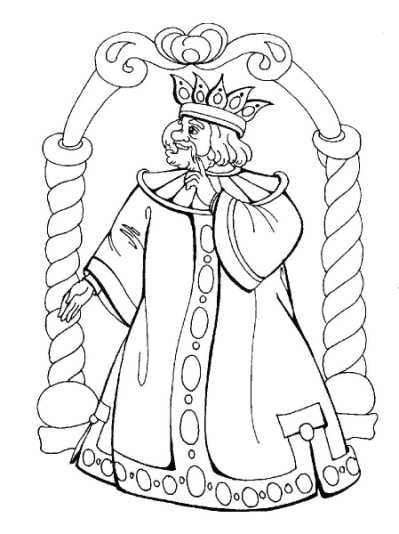 «Пушкинское лукоморье»(развлечение для детей старшего дошкольного возраста)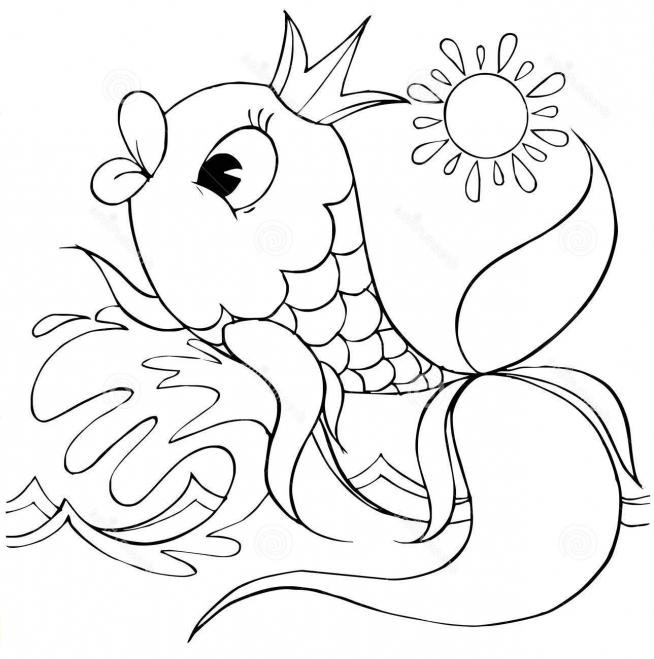                               Разработала: учитель-логопед Устинская Н.Н.Провели: Мещерякова В.Н.Козлова И.Г.Устинская Н.Н.Июнь 2018г.Цель: развивать у детей познавательный интерес к творчеству великого русского поэта А.С.ПушкинаЗадачи:Обобщить знания детей по сказочному творчеству А.С.Пушкина;Развивать познавательную и речевую активность, расширять словарный запас;Развивать психические процессы: память, внимание, мышление;Развивать физические качества: силу, быстроту, меткость;Увлечь игровой ситуацией;Воспитывать чувство товарищества, здорового соперничества;Создать положительное эмоциональное состояние у детей во время проведения конкурсов.Форма проведения: игра-соревнованиеОборудование:Мультимедийный проектор, презентация «Рыбкины секреты» ;Атрибуты к игровым заданиям (сеть, конверты с иллюстрациями сказок, магниты, фломастеры, эскизы рисунков к сказкам, подушки, лук и стрелы, мишени);Атрибуты к «острову сказок»  - сундучок с предметами из сказок А.С.Пушкина;Атрибуты к инсценированию (ширма, куклы для кыкольного театра: царица, поп, петушок, рыбка, ткачиха, мудрец);Сладкий сюрприз (корзинка с орешками) Музыкальное оформление:Музыка из оперы «Руслан и Людмила» Римского-Корсакого «Три чуда»Аудиозапись песни «Золотая рыбка»Видеоролики: «У Лукоморья», «Богатыри», «Белка», «Лебедь»Танец «Шамаханской царицы» (отрывок из мультфильма «Сказка о золотом петушке»)Музыкальная минусовка «В гостях у сказки»1Часть зала оформлена декорациями игрового зала на острове сказок (макет дуба, мольберты, столыи стулья для команд, эмблемы сказок, мультимедийный экран и проектор).2 Часть зала оформлена для проведения спортивных состязаний (скамейка, подушки, мишени, лук и стрелы).Предварительная работа:Чтение сказок А.С.Пушкина;Разгадывание сказочных загадок;Рассматривание иллюстраций художников к сказкам А.С.Пушкина.Ход мероприятия:
(дети входят в зал под музыку «В гостях у сказки».)Ведущий: Ребята, я приглашаю вас в чудесный мир сказок. Велик и разнообразен сказочный мир. А вот в каких сказках мы побываем: народных или авторских, старинных или современных, догадайтесь сами.Всех героев этих сказок
Все мы знаем без подсказок
Царь Салтан и Черномор
Поп, Балда и царь Гвидон
И Людмила, и Руслан
Кто эти сказки написал? (А.С. Пушкин)Ведущий: Правильно! Все эти сказки написал великий русский поэт, писатель и сказочник -  А.С. Пушкин. - Вы хорошо знаете сказки Пушкина? (……). Предлагаю  провести игру –соревнование «Пушкинское лукоморье». Для начала вам необходимо приобрести билеты в игровой зал.Названия сказок написаны разным цветом: синим, красным, желтым, зеленым, согласно цвету билетов. Дети выбирают билеты и рассаживаются за столы (автоматически делятся на команды).1.     Сказка о рыбаке и рыбке.2.     Сказка о золотом петушке3.     Сказка о мертвой царевне…4.     Сказка о царе Салтане…Ведущий: Команды заняли места в игровом зале, пора отправляться в пушкинское лукоморье.Видеоролик «У Лукоморья»(слышится мяуканье, из-за дуба появляется кот)Кот: Здравствуйте, мои друзья!  Кот ученый – это я.  Я со сказками дружу, сам я к детям прихожу!
Ведущий: в гости милости прошу!
Кот: зачем пожаловали к нам в Лукоморье?Ведущий/ или дети: Хотим проверить свои знания.Кот: Очень хорошо. Вот вам первое испытание/задание.1 Задание «Кто внимательней?»- Я назову персонажей различных сказок, и если эти герои – из сказок Пушкина, то участники команд  поднимают руки. Но если герои не относятся  к произведениям Пушкина – руки не поднимать! Приготовились… Черт, лиса, братья-богатыри, комар, поп, колобок, царевна Лебедь, кот Леопольд, царь Салтан, сестрица Аленушка, конек-горбунок, Чебурашка, месяц, журавль, князь Гвидон, Балда и т. д.Кот: Смотрю, вы попали в разные сказки, а вот знаете ли вы в какие? Мы сейчас это проверим.2 задание «Выбери картинку» (картинки крепятся к магнитной доске) - Перед каждой командой лежат иллюстрации к сказкам. Вы должны отобрать иллюстрации, относящие к той сказке, в которой вы оказались. Ведущий: Кот, а ты сам то, всех героев пушкинских сказок помнишь?3 Задание (для кота) «Угадай героя сказки» (кукольный театр/ инсценирование детьми четверостиший/ ярких цитат)  «Свет мой зеркальце скажи,                                «Кабы я была царица,-да всю правду доложи.                                           Говорит одна девицаЯ ль на свете всех милее                                        То на весь крещёный мирВсех румяней и белее?»                                         Приготовила б я пир»«Посади ты эту птицу,-                                        «Нужен мне работник:Молвил он царю – на спицу;                                повар, конюх и плотник.Петушок мой золотой                                           А где найти мне  такогоБудет верный сторож твой»                                 Служителя не слишком дорогого?»«Отпусти ты старче меня в море!                         «Кири-ку-ку, кири-ку-ку,Дорогой за себя дам я откуп:                                  царствуй лёжа на боку»Откуплюсь, чем только пожелаешь»Кот: эта сказка мне знакома. Была старуха и крестьянкой и столбовой дворянкой, а кончилось дело все тем же корытом, но только не новым, а старым, разбитым. - Какие молодцы! Благодарю вас, вы были настоящими артистами.
Давайте все вместе встанем в круг и поиграем в игру «Невод».
4 задание «Рыбкины секреты»Презентация по сказке о золотой рыбкеКот: (демонстрирует волшебный ларец)Есть ларец, а в нем предметы.
Я их буду доставать, ну, а вы – их называть!
 5 задание Игра «Угадай, из какой сказки предметы»
Кот достаёт  предметы - Мой вопрос совсем простой:   Как названье сказки той? Яблоко, зеркальце,….Деревянная ложка, верёвка, зайчикОрешки, лук и стрелы, бочка……
- Опустел мой ларец.   вот игре и конец.
Ведущий: Спасибо котик. Настала наша очередь загадать тебе загадку. Раз-два-три повернись,  сказка новая начнись.
Восточный танец Шамаханской царицы (отрывок из мультфильма)
Кот: это Шамаханская царица из сказки «Золотой петушок». А музыка какая красивая. Ребята, скажите, пожалуйста, кто сочиняет музыку? (……)6 задание «Угадай мелодию»
Кот: Я предлагаю всем послушать музыкальное произведение композитора Римского-Корсакова «Три чуда» (звучит фрагмент пьесы «Полёт шмеля»)
- Что напоминает вам музыка? Из какой сказки? (….Сказка о царе Салтане). - Какие три чуда произошли в сказке о царе Салтане?- По характеру музыки определите, какое чудо перед вами. (звучит фрагмент «Богатыри»)Ответы детей и в подтверждение видеоролик «Богатыри»Игры «Бой подушками на бревне», «Самый меткий»(стрельба из лука)(звучит музыкальный фрагмент «Лебедь»)Ответы детей и в подтверждение видеоролик «Лебедь»Игра «Нарисуй корону с закрытыми глазами» ( заготовки на мольбертах)(звучит музыкальный фрагмент «Белочка»)Ответы детей и в подтверждение видеоролик «Белка»Кот: Молодцы! Вы очень хорошо знаете сказки Пушкина. Я надеюсь, что они навсегда останутся в  вашем сердце. А мне пора возвращаться в Лукоморье. (музыкальный фон, кот дарит подарки и прячется за дуб).   Ведущий:  Люблю я Пушкина творенья,                      И это вовсе не секрет.                      Его поэм, стихотворений                      Прекрасней не было и нет!                      Мы с детства все его читаем сказки,                      В них жар души, природы краски.                      Добро цветет в них, злоба чахнет.                      В них русский дух, в них Русью пахнет!(подведение итогов и возвращение в группу под музыкальное сопровождение «В гостях у сказки»)